Het politiecollege deelt mee dat, in toepassing van artikel 32 van het reglement van orde betreffende de politieraad van 3 oktober 2022, de overzichtslijst van de genomen raadsbesluiten met beknopte omschrijving van de daarin geregelde aangelegenheden binnen een termijn van twintig dagen na de politieraadszitting ter inzage ligt van het publiek.Openbare zitting1.	Kennisname van het besluit van het politiecollege van 26 september 2022 houdende voorzitterschap politiecollege.2.	Kennisname verkiezingsuitslag, installatie politieraadsleden en eedaflegging.3.	Kennisname beslissing politiecollege m.b.t. de aanstelling van secretaris van het politiecollege.         Aanstelling secretaris politieraad en eedaflegging.4.	Vaststellen van het stemgewicht leden politieraad.5.	Vaststellen rangorde politieraadsleden.6.	Goedkeuring nieuwe naam politiezone.7.	Goedkeuring juridische en maatschappelijke zetel nieuwe politiezone.    8.	Vacantverklaring zonechef, oproep tot kandidaatstelling en  samenstelling selectie-commissie.10.	Vaststelling presentiegelden politieraadsleden.11.	Goedkeuring huishoudelijk  reglement van de politieraad.12.	Toelichting bij volgende stappen en procedure inzake instelling nieuwe politiezone.Volgende punten werden in toepassing van artikel 22 van het gemeentedecreet aan de agenda toegevoegd:PUNTEN BESLOTEN VERGADERING:9.	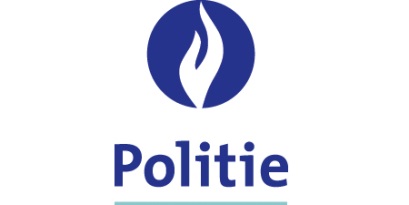 POLITIEZONERivierenlandPOLITIERAAD3 oktober 2022BESLISSINGSLIJST  PUBLIEK